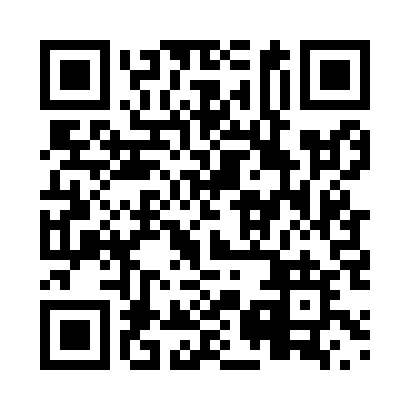 Prayer times for Silverdale, Ontario, CanadaMon 1 Jul 2024 - Wed 31 Jul 2024High Latitude Method: Angle Based RulePrayer Calculation Method: Islamic Society of North AmericaAsar Calculation Method: HanafiPrayer times provided by https://www.salahtimes.comDateDayFajrSunriseDhuhrAsrMaghribIsha1Mon3:565:431:226:409:0110:482Tue3:565:431:226:409:0110:473Wed3:575:441:226:409:0010:474Thu3:585:441:226:409:0010:465Fri3:595:451:236:409:0010:466Sat4:005:461:236:409:0010:457Sun4:015:461:236:408:5910:448Mon4:025:471:236:398:5910:439Tue4:035:481:236:398:5810:4310Wed4:045:491:236:398:5810:4211Thu4:065:491:236:398:5710:4112Fri4:075:501:246:398:5710:4013Sat4:085:511:246:388:5610:3914Sun4:095:521:246:388:5510:3815Mon4:115:531:246:388:5510:3716Tue4:125:531:246:378:5410:3517Wed4:135:541:246:378:5310:3418Thu4:155:551:246:378:5310:3319Fri4:165:561:246:368:5210:3220Sat4:175:571:246:368:5110:3121Sun4:195:581:246:358:5010:2922Mon4:205:591:246:358:4910:2823Tue4:226:001:246:348:4810:2624Wed4:236:011:246:348:4710:2525Thu4:246:021:246:338:4610:2326Fri4:266:031:246:338:4510:2227Sat4:276:041:246:328:4410:2028Sun4:296:051:246:318:4310:1929Mon4:306:061:246:318:4210:1730Tue4:326:071:246:308:4110:1631Wed4:336:081:246:298:4010:14